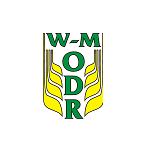 Warmińsko-Mazurski Ośrodek Doradztwaz siedzibą w Olsztynie Oddział w OleckuKarta Zgłoszenia do udziałuw Konkursie ,,Najładniejsza Pisanka Wielkanocna”I . Informacje o autorzeImię i nazwiska uczestnika / uczestników konkursu:…………………………………………………………………………………………………………………………………………………………….................................................................................................................................................................... Adres zamieszkania uczestnika / uczestników konkursu:…………………………………………………………………………………………………………………………………………………………….…………………………………………………………………………………………………………………………………………………………….Telefon kontaktowy:…………………………………………………………………………………………………………………………………………………………….II. Oświadczenie autora pracyOświadczam, że zapoznałem się z treścią regulaminu konkursu na „Najładniejszą pisankę wielkanocną”, akceptuję i deklaruję w nim swój udział.                                                                                                ........................................................................                                                                                     Miejscowość, data , podpis uczestnika 